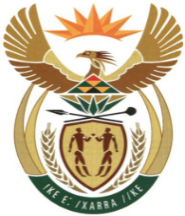 MINISTRYMINERAL RESOURCES AND ENERGYREPUBLIC OF SOUTH AFRICAPrivate Bag X 59, Arcadia, 0007, Trevenna Campus, Building 2C, C/o Meintjes & Francis Baard Street, Tel: +27 12 406 7612, Fax: +27 12 323 5849Private Bag X9111 Cape Town 8000, 7th Floor, 120 Plein Street Cape Town, Tel: +27 21 469 6425, Fax: +27 21 465 5980	Memorandum from the Parliamentary OfficeNational Assembly : 2851Please find attached a response to Parliamentary Question for written reply asked by Mr N Singh (IFP)  to the Minister of Mineral Resources and Energy: Mr. Jacob MbeleDirector General: Department of Mineral Resources and Energy………………/………………/2022Approved / Not Approved Mr. S.G MantasheMinister of Mineral Resources and Energy ………………/………………/20222851. Mr N Singh (IFP) to ask the Minister of Mineral Resources and Energy: (1) How is Eskom working with provincial governments to solve the energy supplied to pensioners,     indigent and unemployed residents to be converted from conventional to prepaid electricity; (2) whether his department, working with the provincial governments, has plans for residents with arrears    and disconnections to be rehabilitated and provided with access to prepaid supply as a matter of    urgency; if not, why not; if so, what are the relevant details? 				NW3448E Reply:The matter is not within the mandate of the Department of Mineral Resources and Energy as it is an operational matter which should be responded to by the Department of Public Enterprises. 